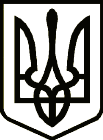 УкраїнаНОВГОРОД-СІВЕРСЬКА РАЙОННА РАДА ЧЕРНІГІВСЬКОЇ ОБЛАСТІРІШЕННЯ(шоста сесія восьмого скликання)28 травня  2021 року                                                                                  № 90-VIII  м. Новгород-СіверськийПро підтримку Звернення Української асоціації районних та обласних рад до Президента України, Голови Верховної Ради України та Прем’єр-міністра України стосовно проблем діяльності районних та обласних рад, їх вирішення, а також перспектив децентралізації Розглянувши та обговоривши Звернення Української асоціації районних та обласних рад до Президента України, Голови Верховної Ради України та Прем’єр-міністра України стосовно проблем діяльності районних та обласних рад, їх вирішення, а також перспектив децентралізації від 06 травня 2021 року                                    № П01-109/213, керуючись частиною другою статті 43 Закону України «Про місцеве самоврядування в Україні», районна рада вирішила:	1. Підтримати Звернення Української асоціації районних та обласних рад до Президента України, Голови Верховної Ради України та Прем’єр-міністра України стосовно проблем діяльності районних та обласних рад, їх вирішення, а також перспектив децентралізації від 06 травня 2021 року № П01-109/213.	2. Голові районної ради Падалку Р. В. направити копію цього рішення Президенту України, Голові Верховної Ради України, Прем’єр-міністру України та Українській асоціації районних та обласних рад.Голова районної ради                                                              Р. В. ПадалкоПроєкт рішення вносить:Голова Новгород-Сіверської районної радиЧернігівської області                                                              Р. В. ПадалкоПогоджено:Начальник відділу з юридичних питань виконавчого апарату Новгород-Сіверської районної ради Чернігівської області                                       Т. В. Щепочкіна